Приложение     к постановлению АдминистрацииСуксунского городского округа                                                                                       от 26.02.2024 № 116Кадастровый квартал 59:35:0010146 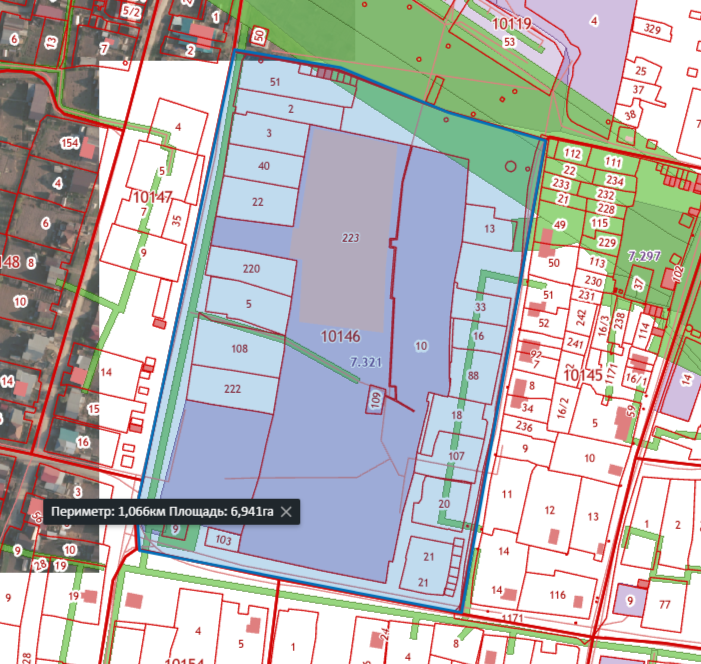 Кадастровый квартал 59:35:0010147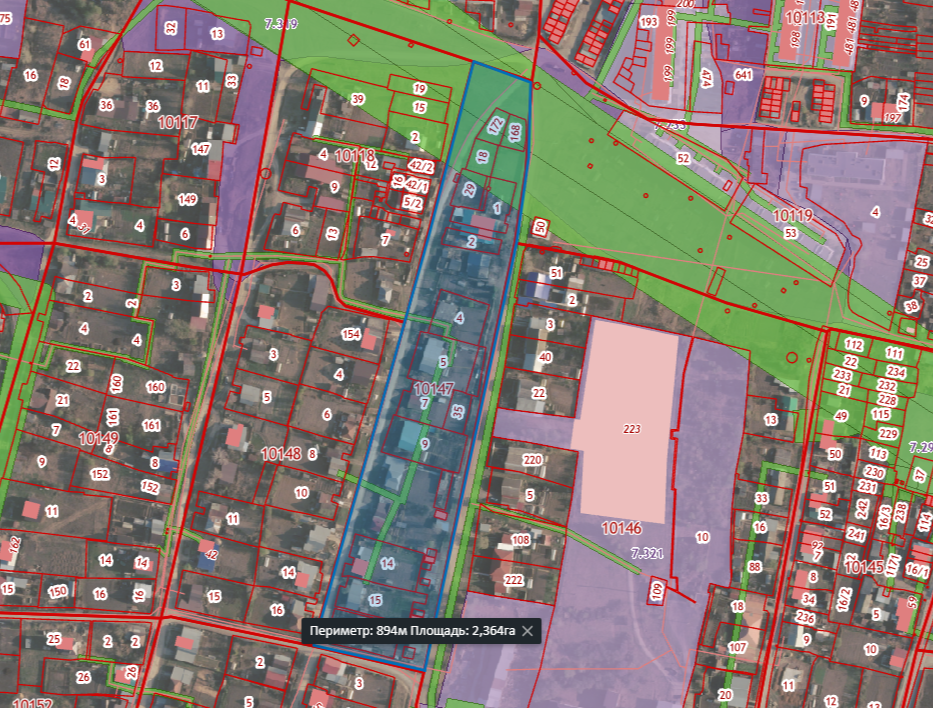 Кадастровый квартал 59:35:0010148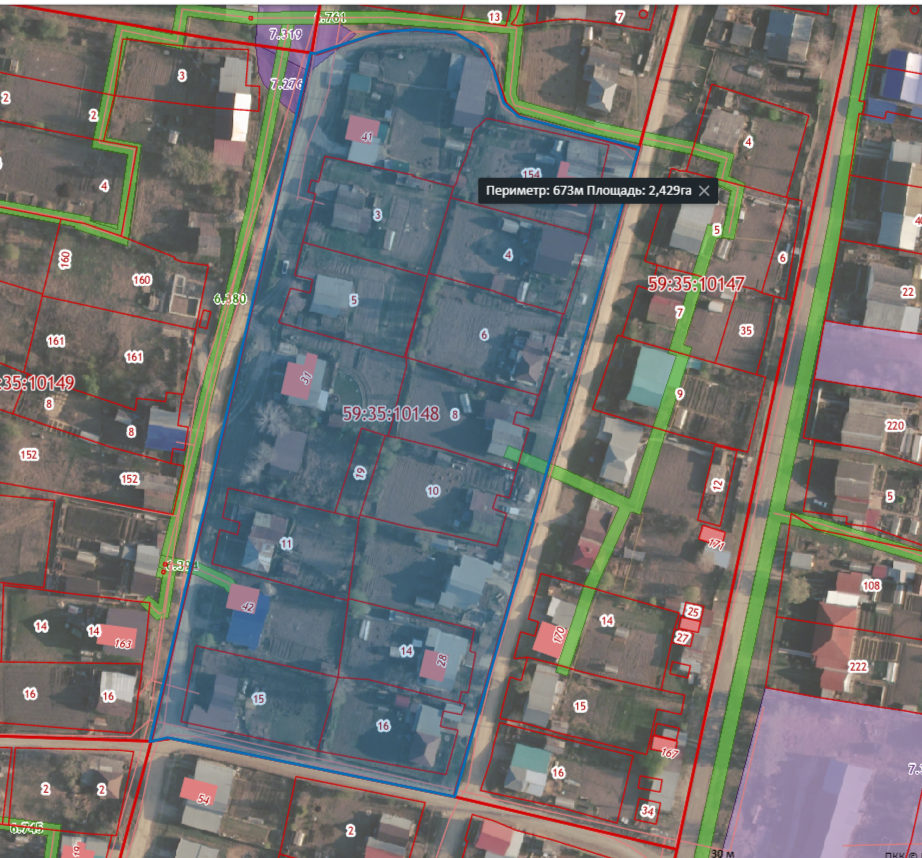 Кадастровый квартал 59:35:0010163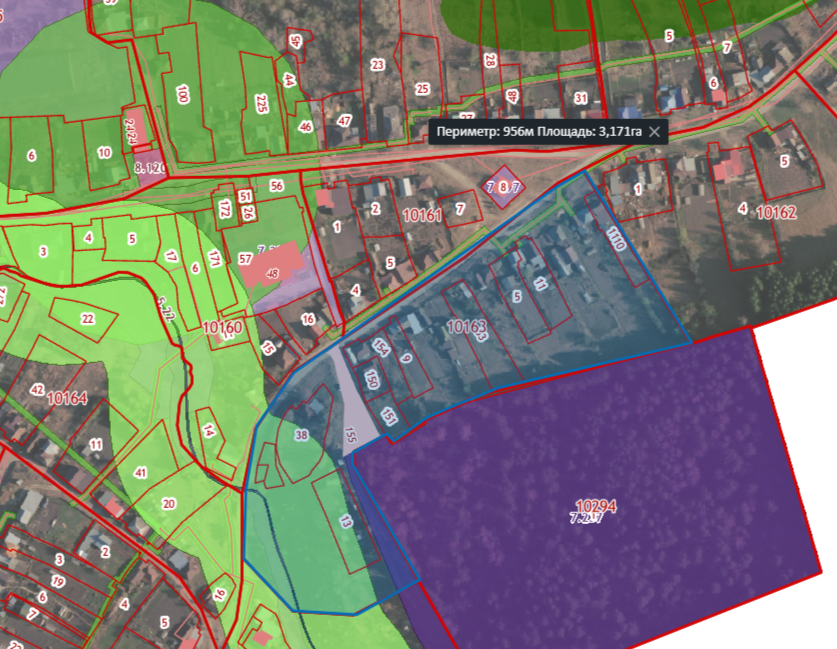 Кадастровый квартал 59:35:0010177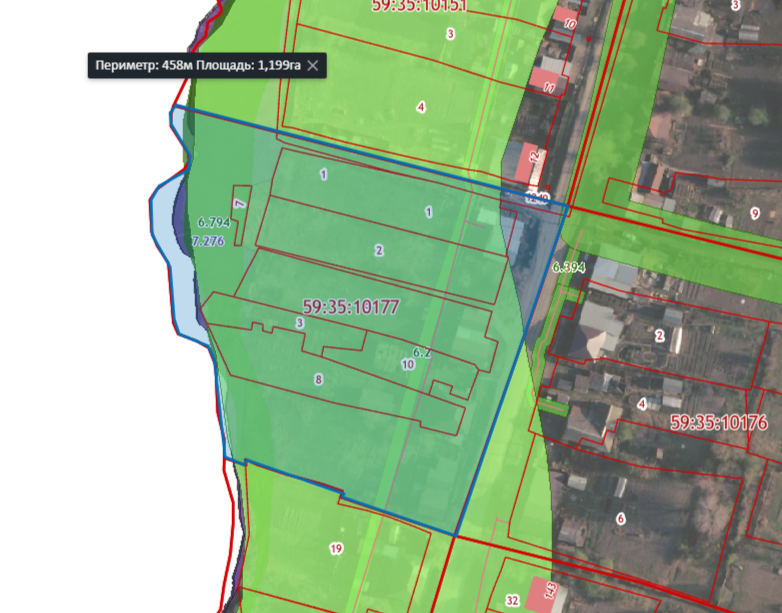 Кадастровый квартал 59:35:0010178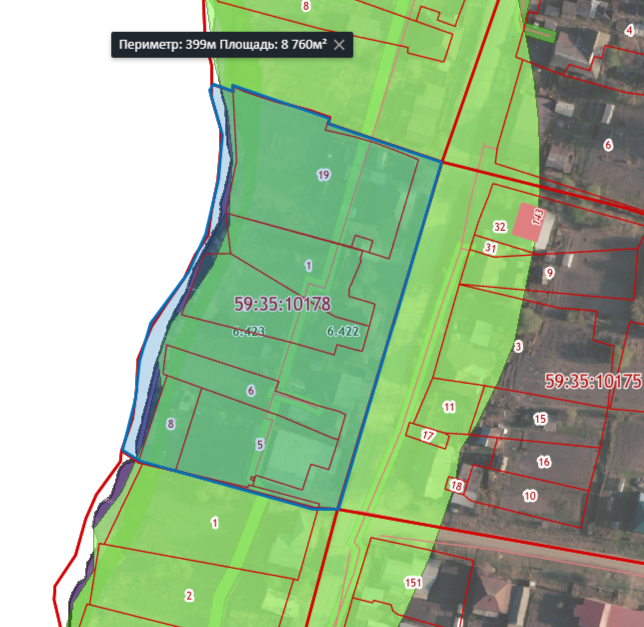 Кадастровый квартал 59:35:0010179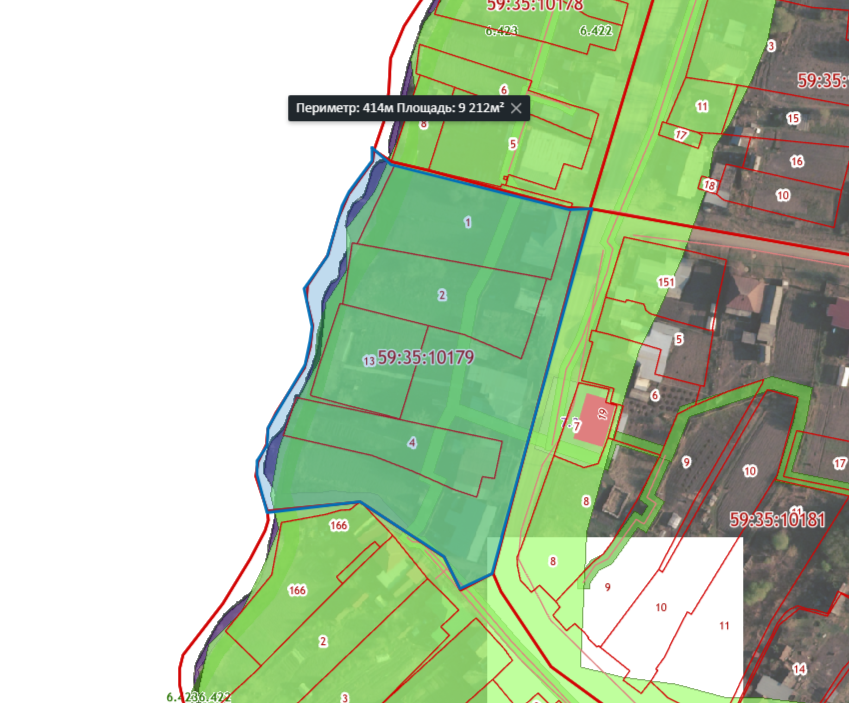 Кадастровый квартал 59:35:0010180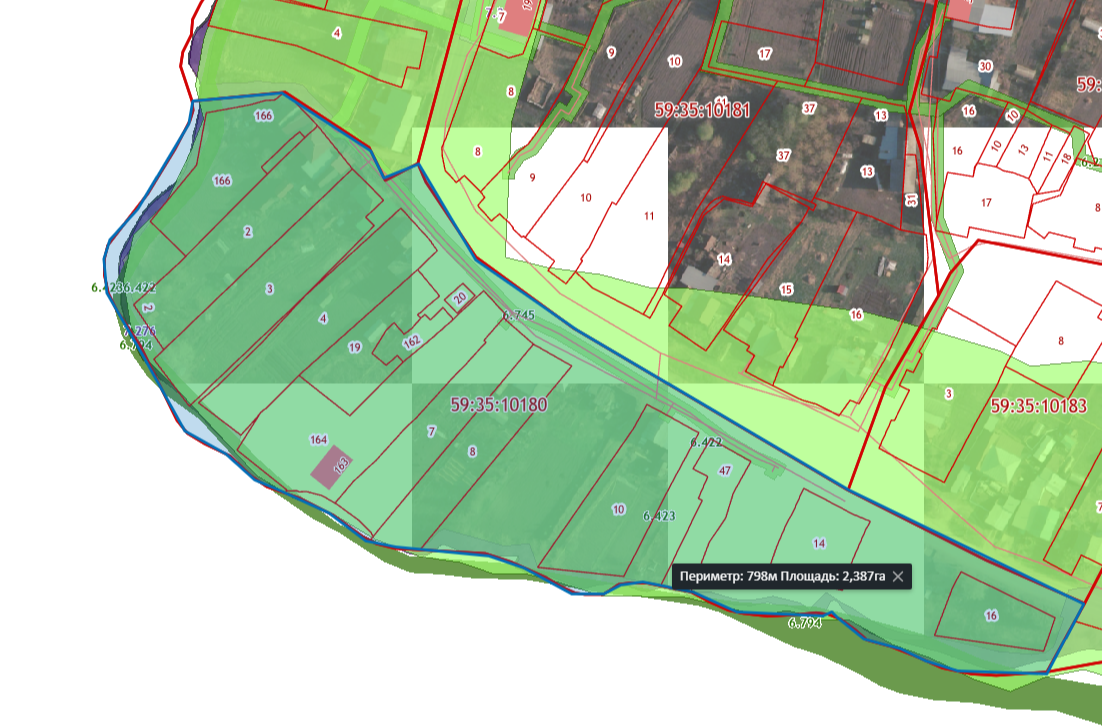 Кадастровый квартал 59:35:0010195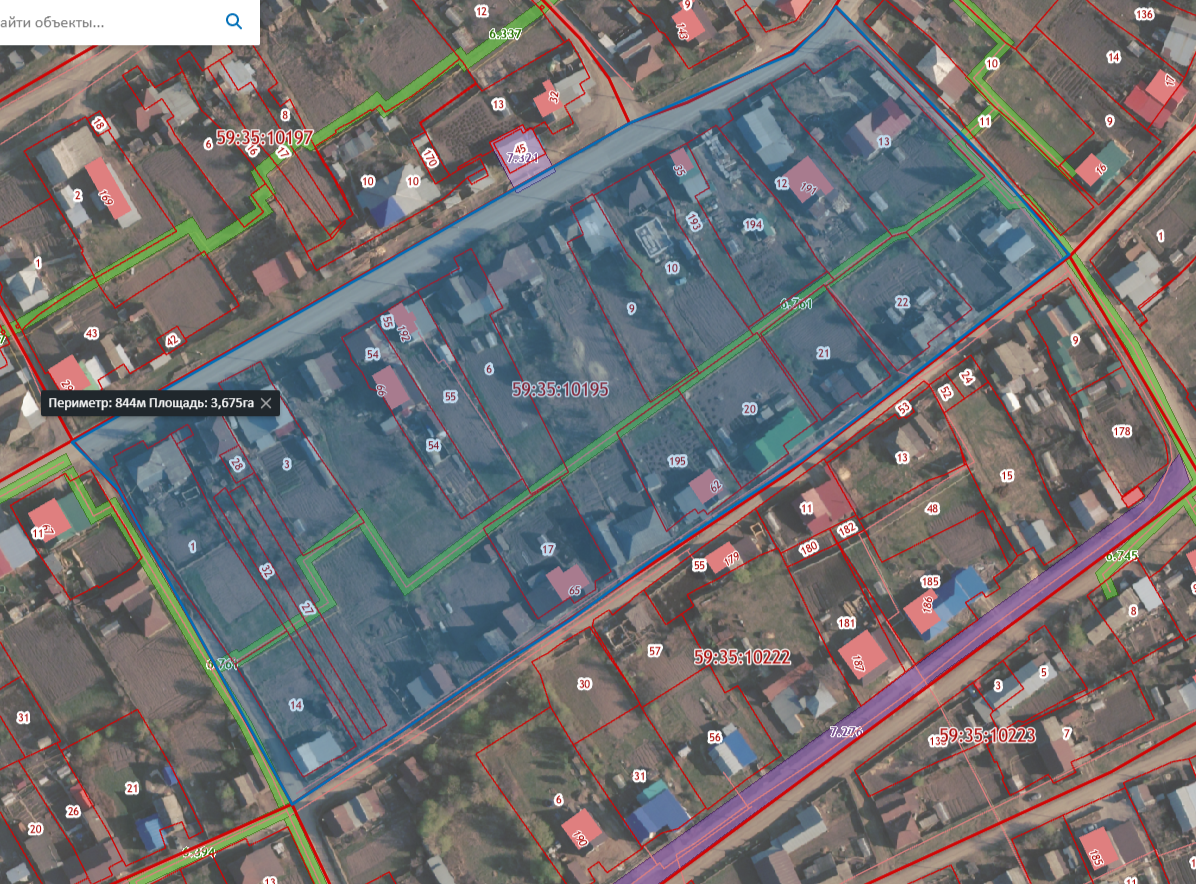 Кадастровый квартал 59:35:0010205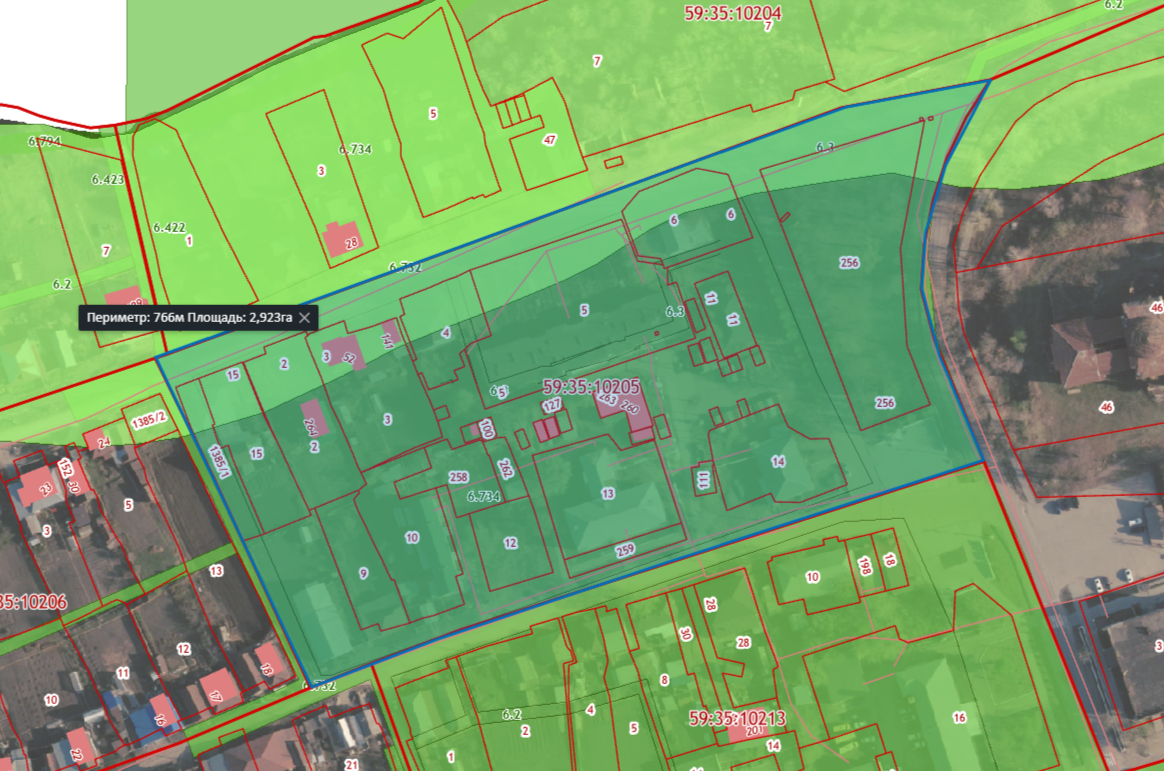 Кадастровый квартал 59:35:0010209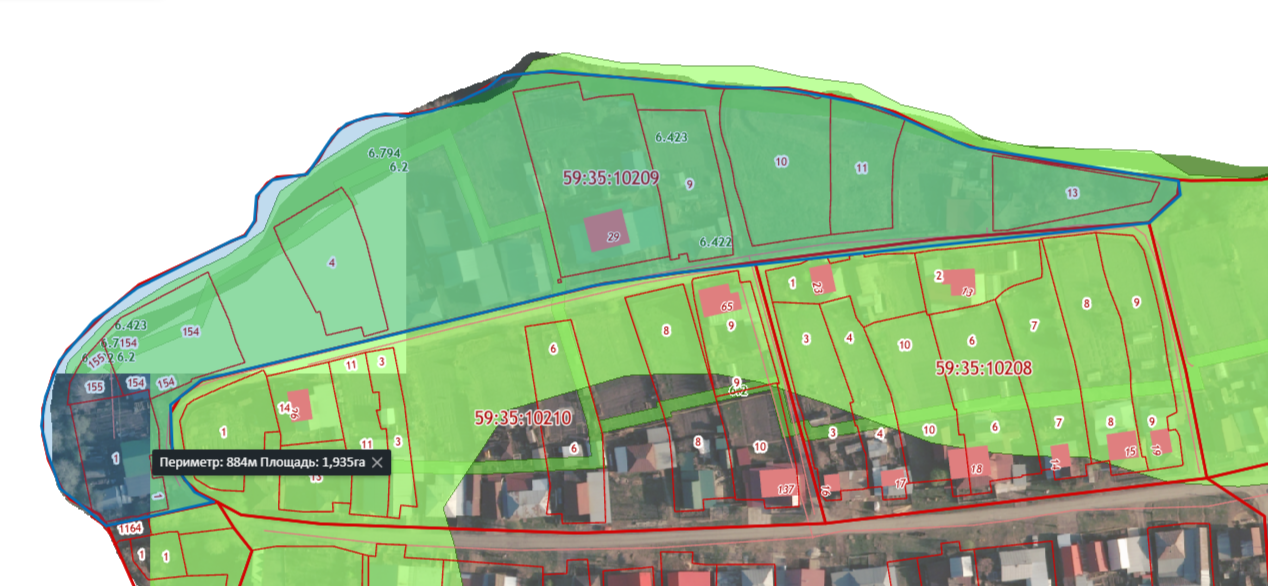 Кадастровый квартал 59:35:0010210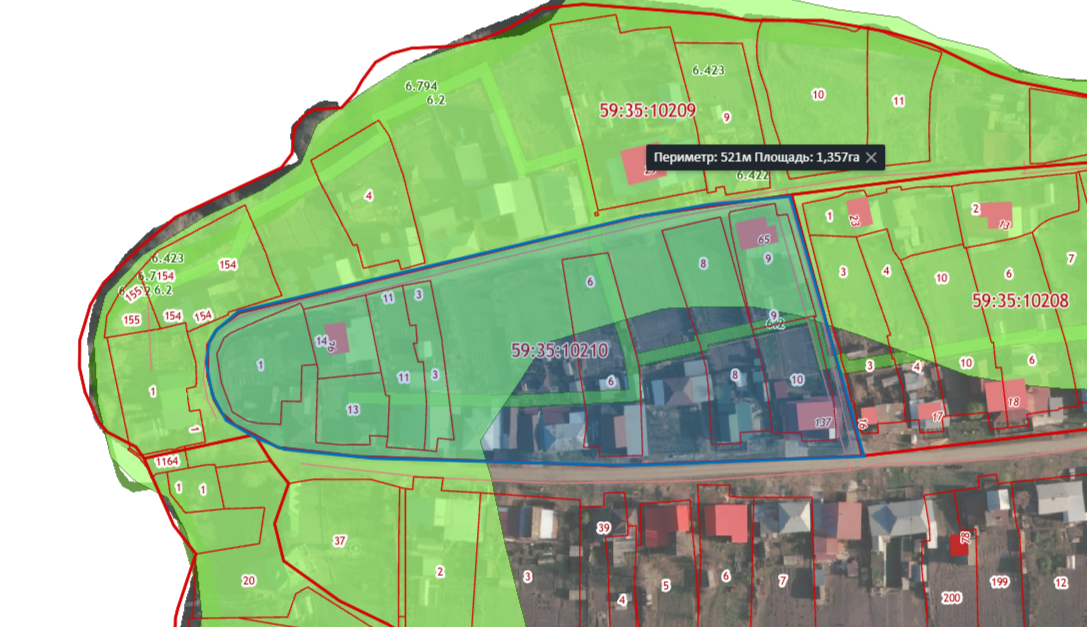 Кадастровый квартал 59:35:0010212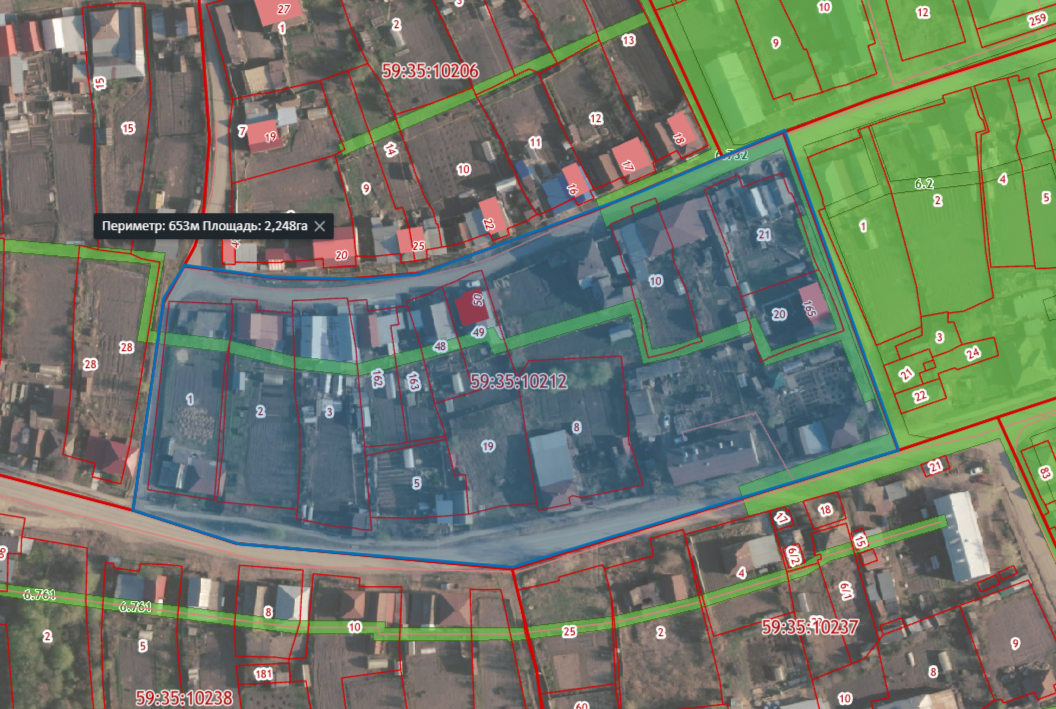 Кадастровый квартал 59:35:0010213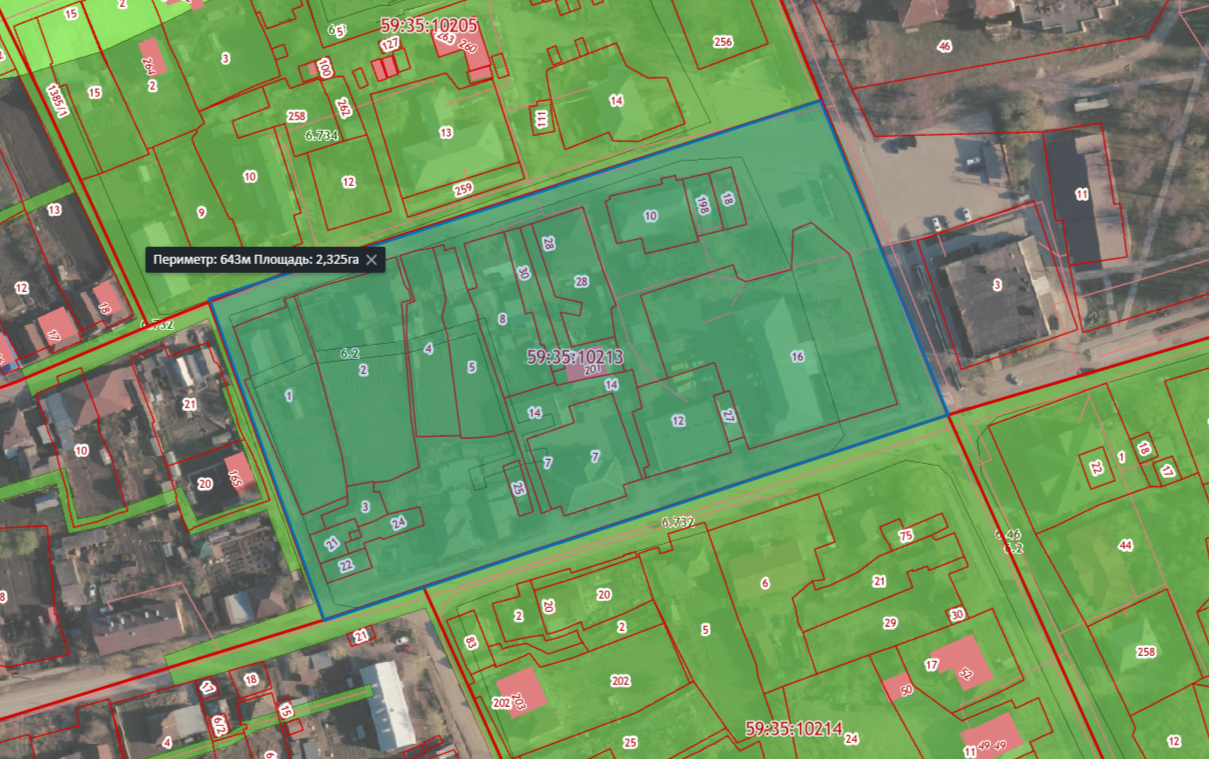 Кадастровый квартал 59:35:0010237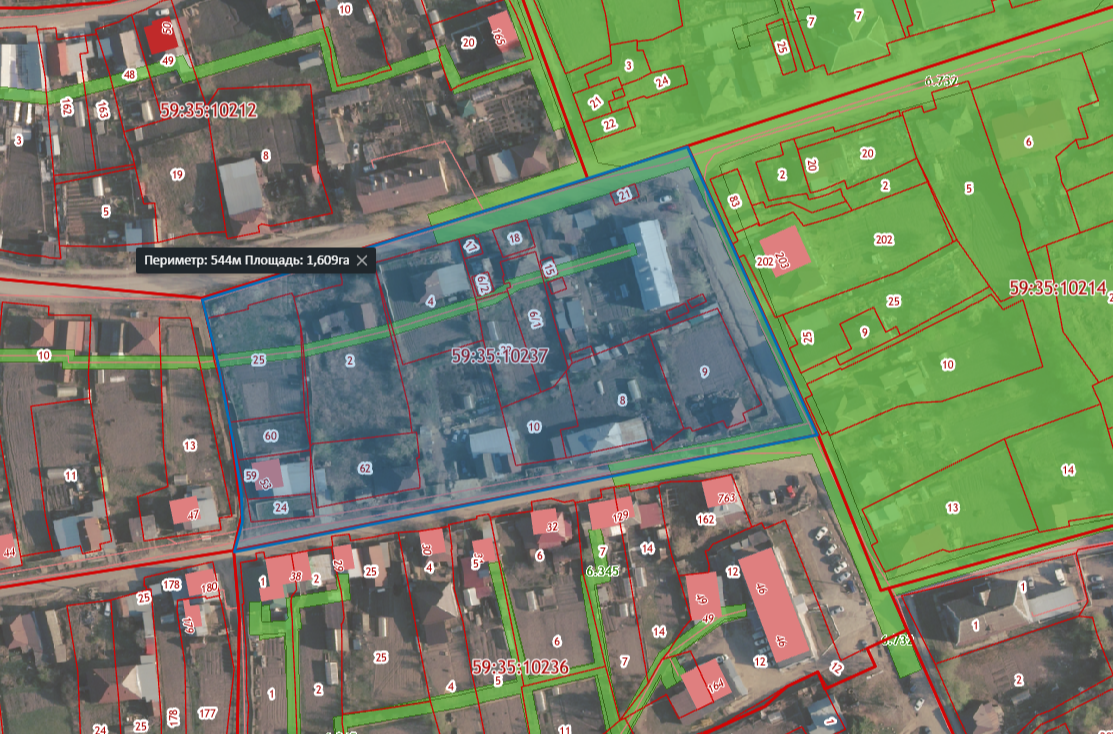 Кадастровый квартал 59:35:0010253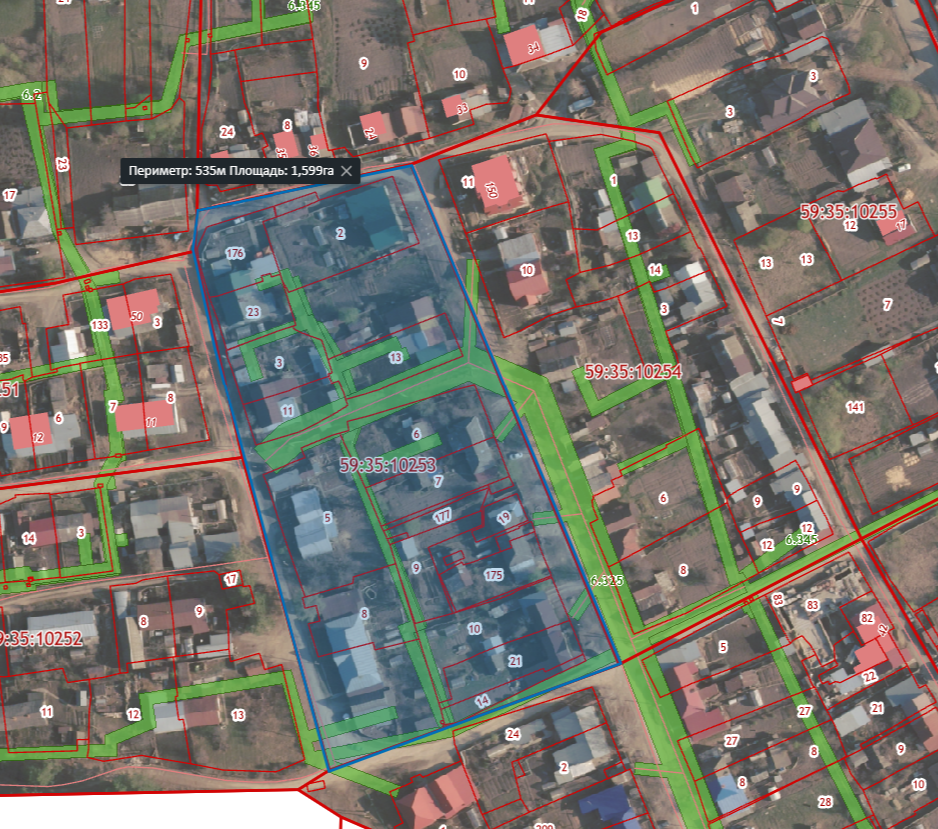 Кадастровый квартал 59:35:0010254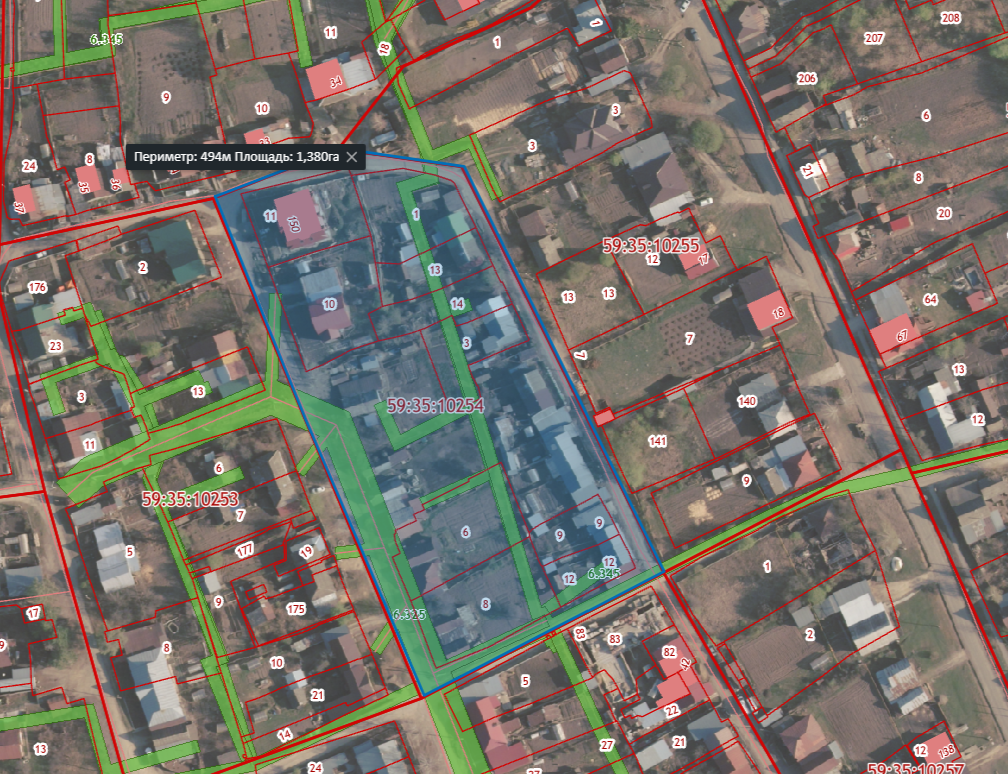 Кадастровый квартал 59:35:0010256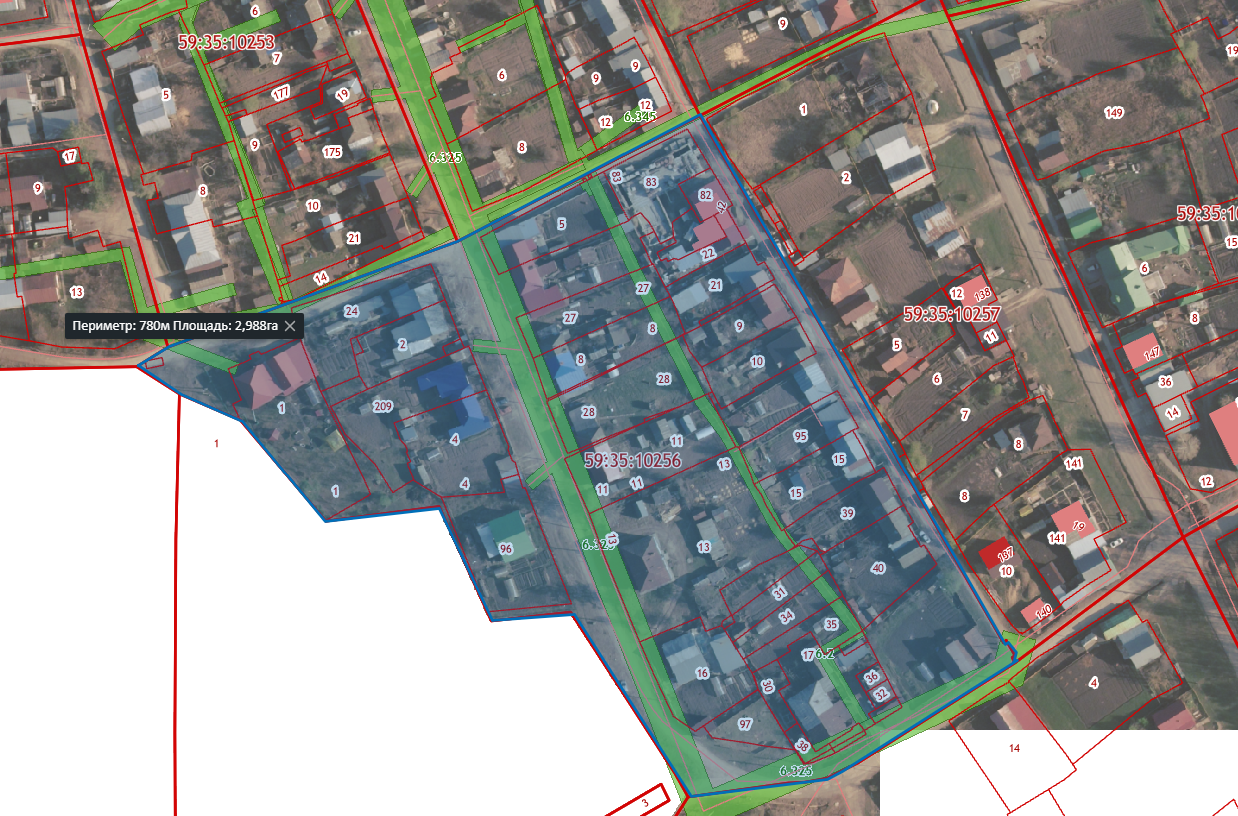 Кадастровый квартал 59:35:0010258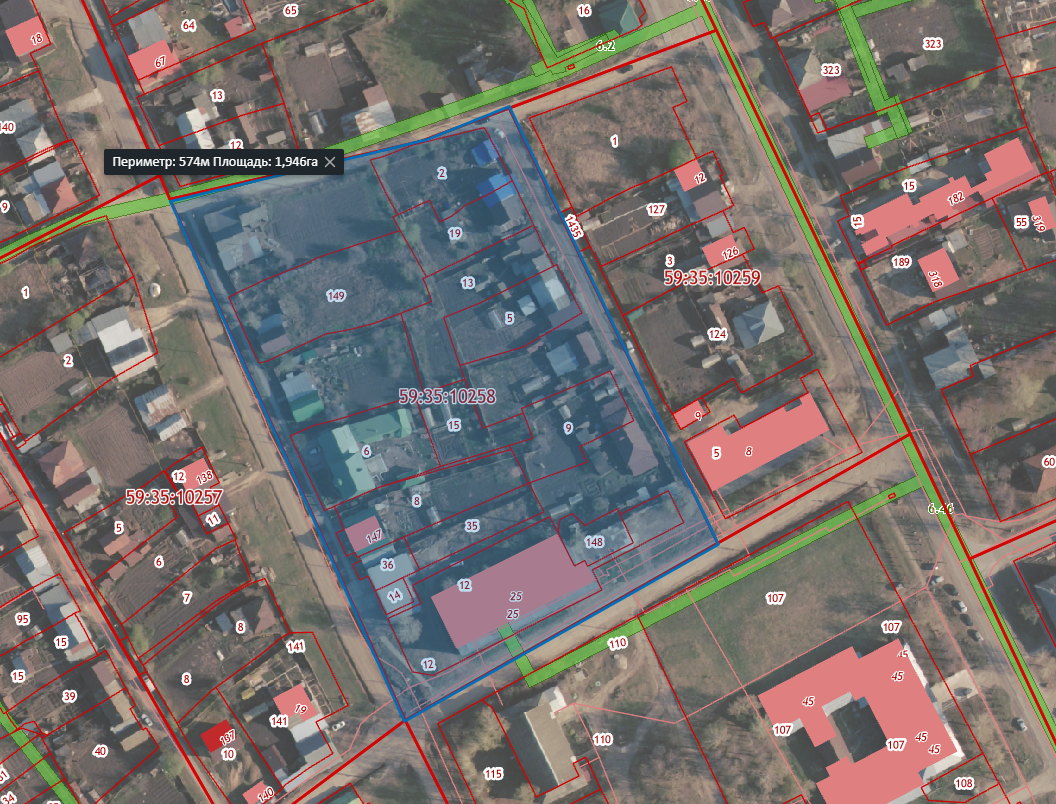 Кадастровый квартал 59:35:0010267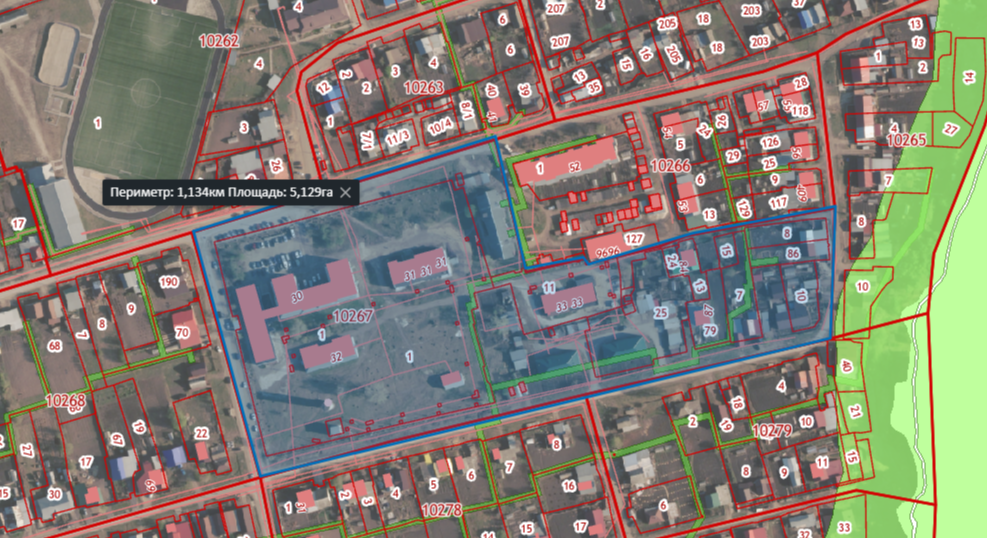 Кадастровый квартал 59:35:0010275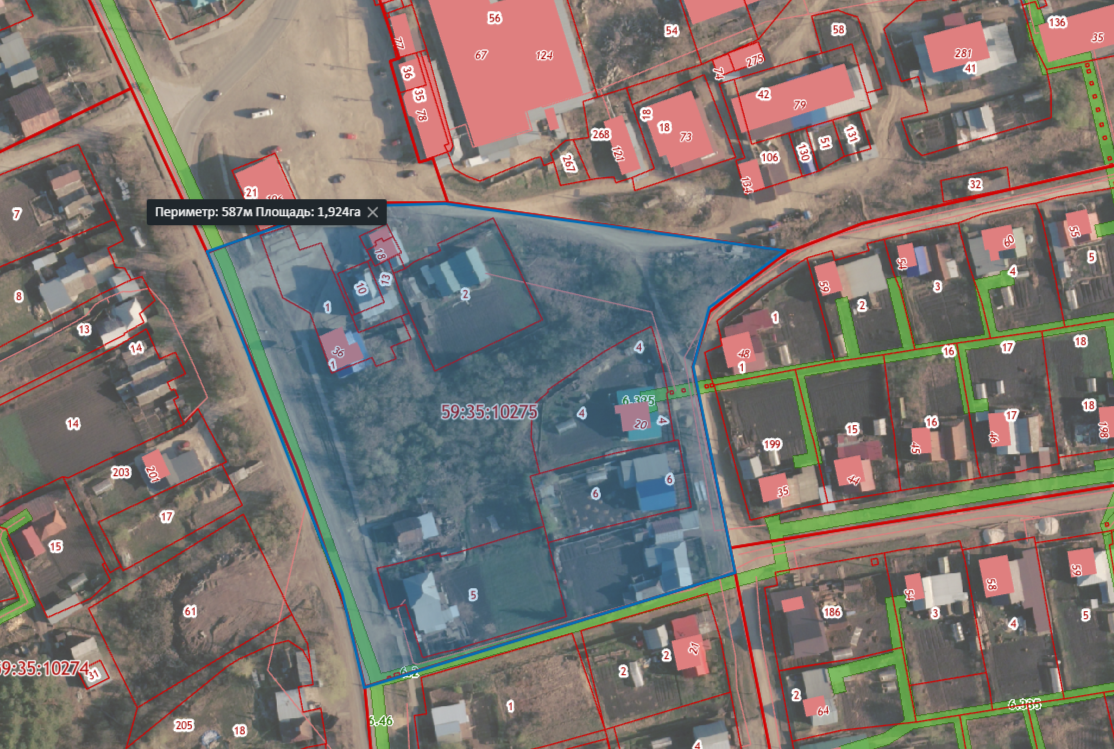 Кадастровый квартал 59:35:0010285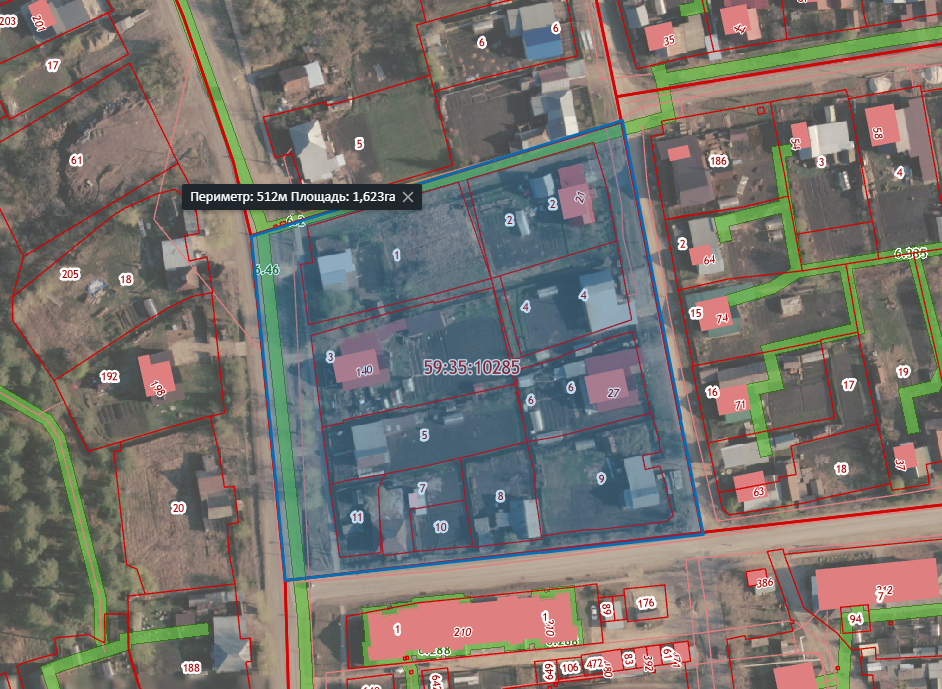 Кадастровый квартал 59:35:0010291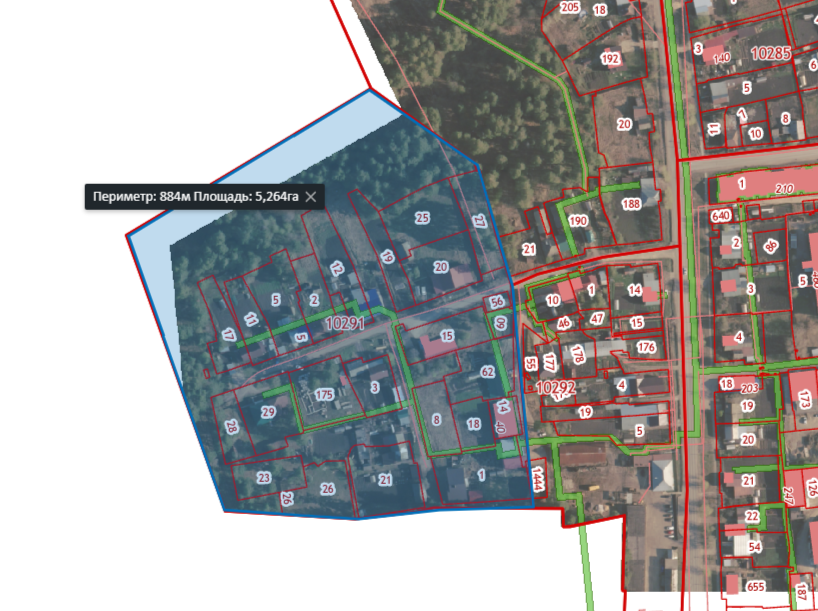 Кадастровый квартал 59:35:0010292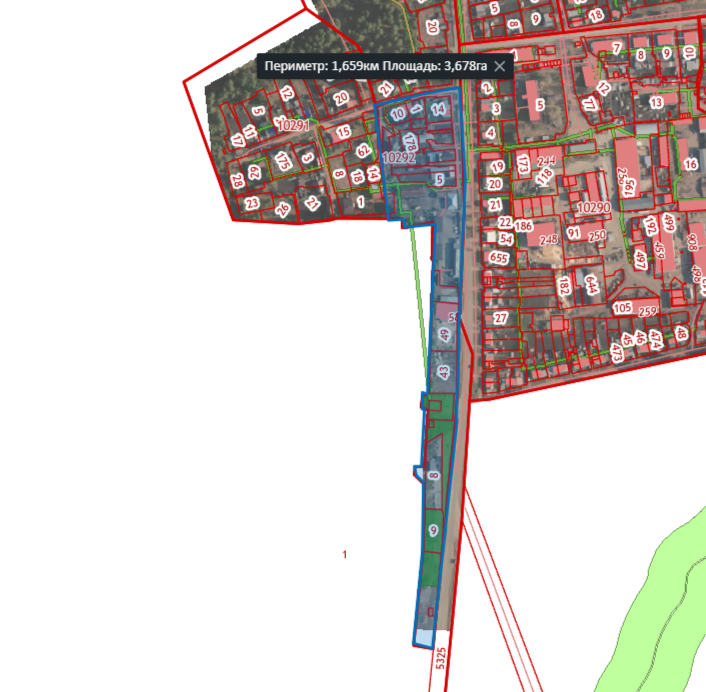 Кадастровый квартал 59:35:0010293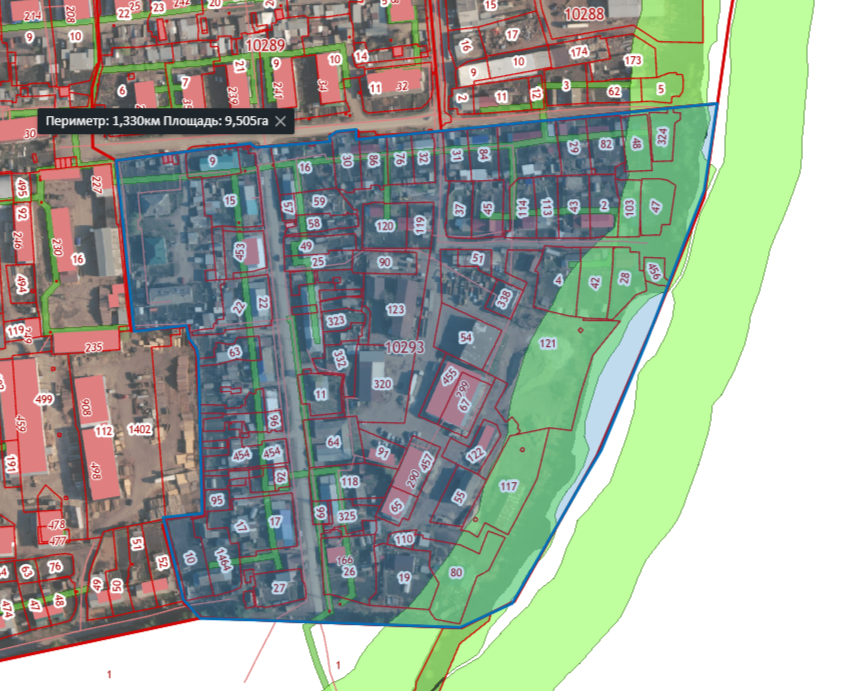 